Dne 28. 9. 2019 bude v obci kominík. V případě, že využijete jeho služby, je ideální předem zamluvit návštěvu na telefonu 720 541 692 pan Bečvář.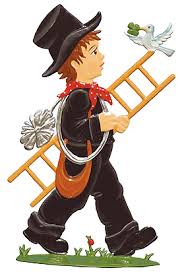 